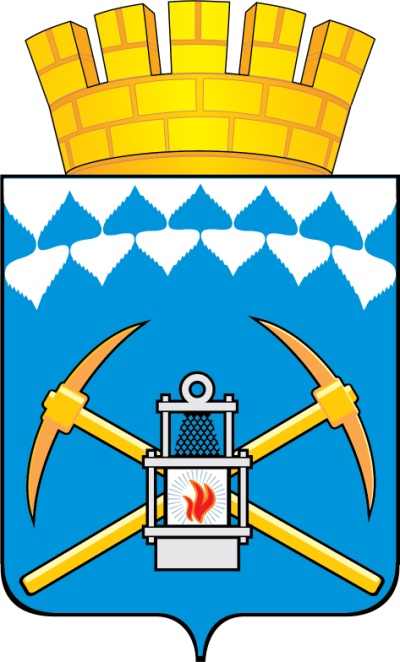 Проект внесения изменений в Генеральный план и Правила землепользования и застройки Беловского городского округа Кемеровской областиПроектом  внесения изменений в Генеральный план Беловского городского округа Кемеровской области предусмотрено:   Изменение функциональных зон, по предложениям физических или юридических лиц - изменение функциональных  зон, с рекреационной зоны  на зону транспортной инфраструктуры, в границах кадастрового квартала 42:01:0114005, в районе земельного участка с кадастровым номером 42:01:0114005:1048, в целях использования данной территории для строительства сервисного центра.Проектом внесения изменений в Генеральный план Беловского городского округа вносятся  изменения:В  следующие графические материалы генерального плана:- Карту Генерального плана «Карта функциональных зон» изложить в новой редакции.- Карту Генерального плана «Карта функциональных зон. пгт Грамотеино. д. Грамотеино» изложить в новой редакции.- Карту Генерального плана «Карта расположения объектов местного значения» изложить в новой редакции.- Карту Генерального плана «Карта использования территории с отображением особых экономических зон, особо охраняемых природных территорий федерального, регионального, местного значения, территорий объектов культурного наследия, зон с особыми условиями использования территорий» изложить в новой редакции.- Карту Генерального плана «Карта ограничений» изложить в новой редакции.- Карту Генерального плана «Карта транспортной инфраструктуры» изложить в новой редакции.- Карту Генерального плана «Карта инженерной инфраструктуры и инженерного благоустройства. Карта инженерных сетей водоснабжения, теплоснабжения и водоотведения» изложить в новой редакции.- Карту Генерального плана «Карта инженерной инфраструктуры и инженерного благоустройства. Карта инженерных сетей электроснабжения и связи» изложить в новой редакции.- Карту Генерального плана «Карта территорий, подверженных риску возникновения чрезвычайных ситуаций природного и техногенного характера» изложить в новой редакции.Проектом  внесения изменений в Правила землепользования и застройки Беловского городского округа Кемеровской области предусмотрено: Изменение территориальных зон, по предложениям физических или юридических лиц:- изменение территориальных зон Р-3 (зона рекреационного назначения) на зону Т-3 (зона транспортной инфраструктуры), в границах кадастрового квартала 42:01:0114005, в районе земельного участка с кадастровым номером 42:01:0114005:1048, в целях использования данной территории для строительства сервисного центра.Проектом внесения изменений в Правила землепользования и застройки Беловского городского округа вносятся  изменения: В следующие графические материалы Правил:- «Карта градостроительного зонирования территории. Карта границ зон с особыми условиями использования территории».- «Карта градостроительного зонирования территории. Карта границ зон с особыми условиями использования территории. пгт Грамотеино. д. Грамотеино» - «Карта градостроительного зонирования территории. Карта границ зон с особыми условиями использования территории. г. Белово» 2.  В статью 41 главы 8 «Градостроительные регламенты территориальных зон»:2. 1. Строку таблицы 2 с кодом 2.1.1 изложить в следующей редакции:«2. 2. В таблице 1 основные виды разрешенного использования дополнить строкой с кодом 5.1.3 следующего содержания:«».2. 3.  Таблицу 2  дополнить строкой следующего содержания:«».До внесения изменений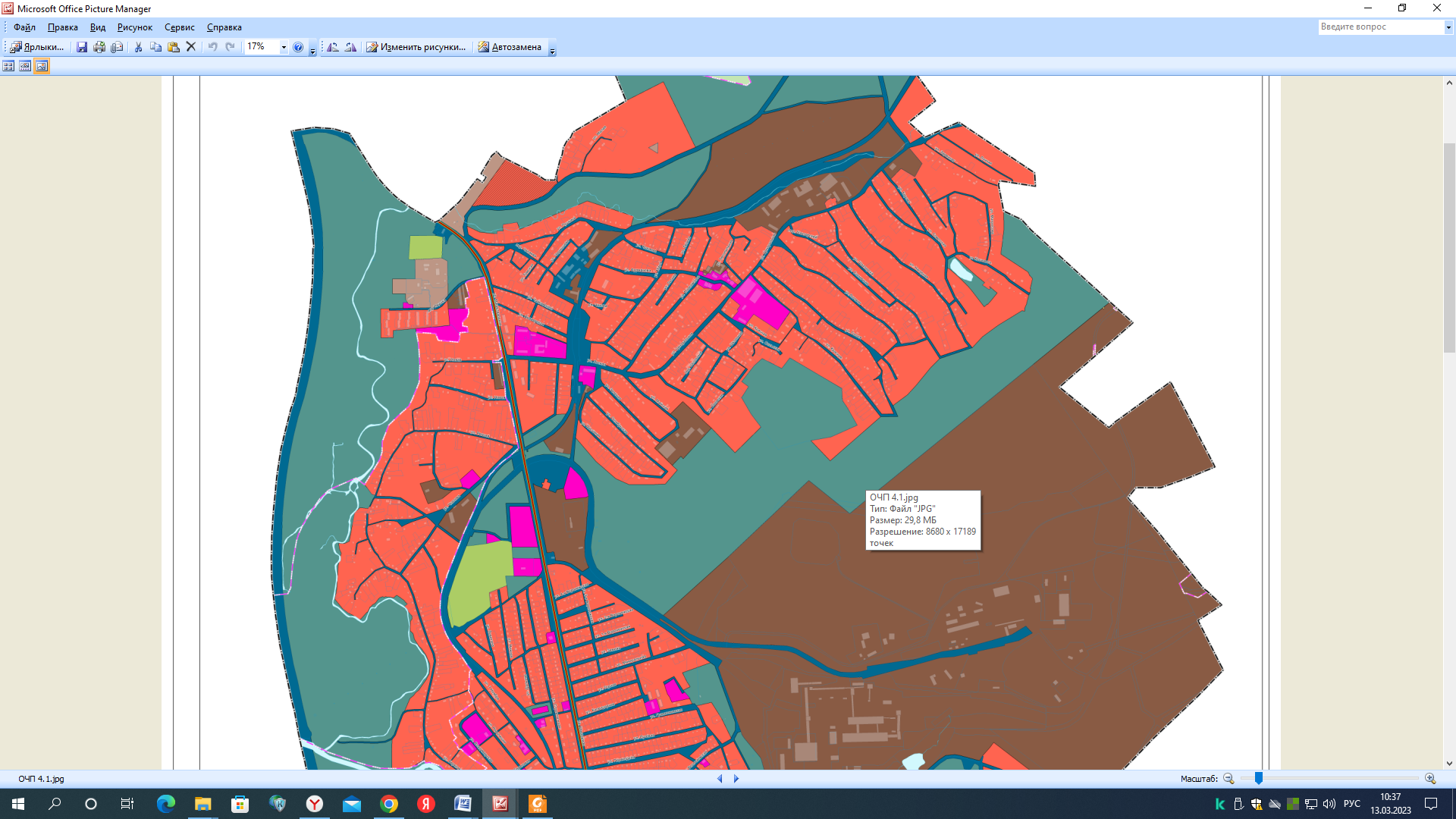 После внесения измененийДо внесения изменений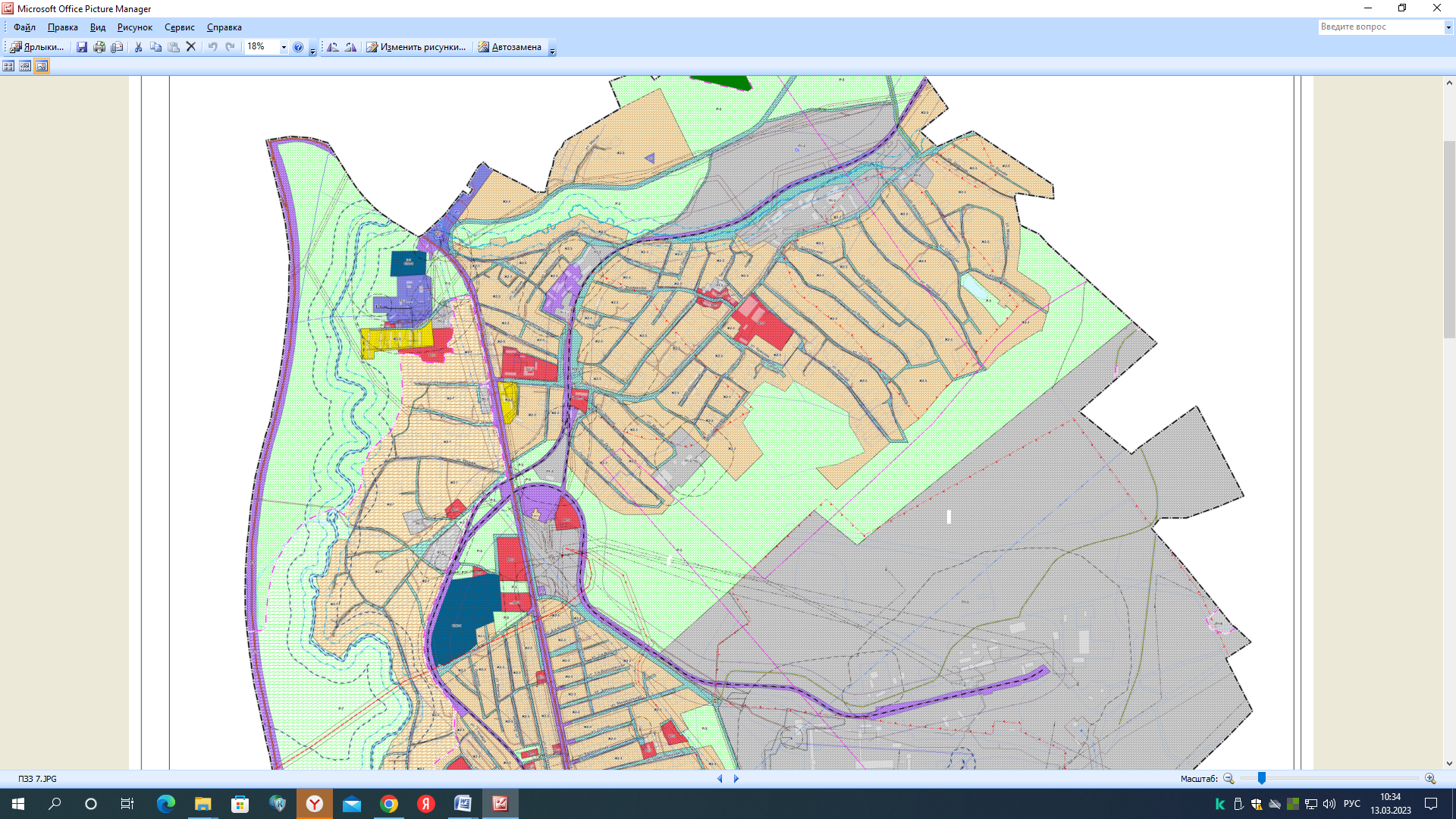 После внесения изменений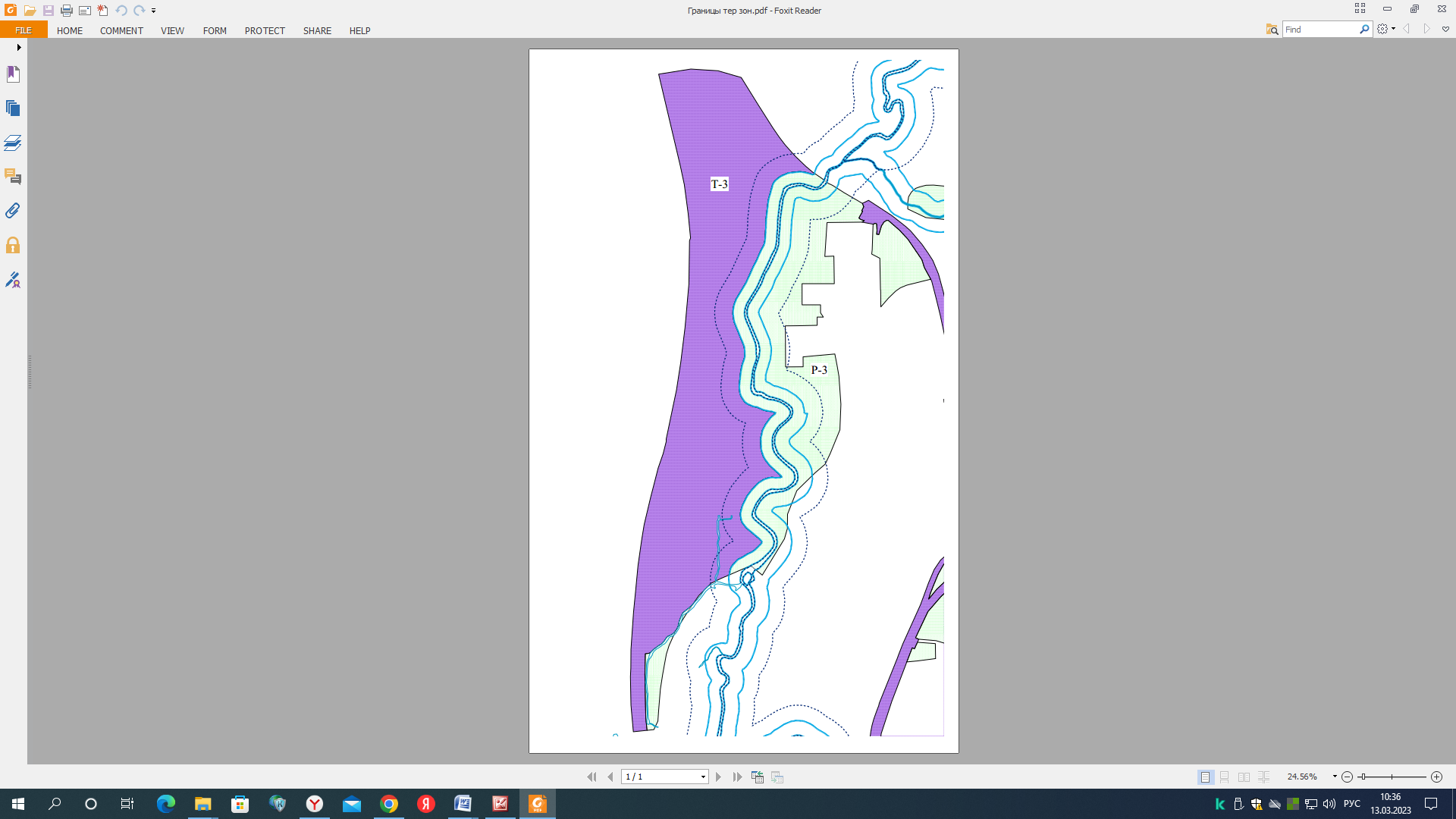 2.1.1600Не ограничивается40Площадки для занятий спортомРазмещение площадок для занятия спортом и физкультурой на открытом воздухе (физкультурные площадки, беговые дорожки, поля для спортивной игры)5.1.35.1.310Не ограничиваетсяНе устанавливается